ЗаключениеКонтрольно-счётной палаты Дубровского районана отчет об исполнении бюджета Дубровского муниципального района Брянской областиза 1 квартал 2020 годаДубровка 20201. Общие положения.Заключение Контрольно-счётной палаты Дубровского района на отчет об исполнении бюджета Дубровского муниципального района Брянской области  за 1 квартал 2020 года, подготовлено в соответствии со статьей 264.2 Бюджетного кодекса Российской Федерации, Положением о Контрольно-счётной палате Дубровского района, Стандартом внешнего муниципального финансового контроля 102 «Проведение оперативного контроля за ходом исполнения  решений о бюджете муниципального образования «Дубровский район» на текущий финансовый год и плановый период», пунктом 1.5 Плана работ Контрольно-счётной палаты Дубровского района на 2020 год.Заключение Контрольно-счетной палаты оформлено по результатам оперативного анализа и контроля  за организацией исполнения бюджета в 2020  году, отчетности об исполнении бюджета за 1 квартал 2020 года.По итогам  1 квартала  2020  года бюджет исполнен по доходам в сумме  66237,3 тыс. рублей,  или  20,5% к  утвержденным назначениям и 20,4% к сводной бюджетной росписи, по расходам  –  66672,7 тыс.  рублей,  или  20,5 % к утвержденным расходам и  к годовым назначениям  сводной  бюджетной росписи, с дефицитом в сумме 435,4 тыс. рублей.2. Анализ исполнения доходов бюджета.Доходная часть бюджета за  1 квартал  2020 года исполнена в сумме  66237,3  тыс. рублей, или на  20,5%  к годовому прогнозу поступлений. По сравнению с соответствующим уровнем прошлого года доходы увеличились на 8228,5  тыс. рублей, или на 14,2 процента. В структуре доходов  бюджета удельный вес налоговых и неналоговых доходов (далее  –  собственных доходов) составил  27,3%, что ниже  уровня соответствующего периода прошлого года на 4,4  процентного пункта. На долю безвозмездных поступлений приходится  72,7  процента.  Собственные доходы бюджета в сравнении с  аналогичным  отчетным периодом 2019 года снизились на  1,6%, объем безвозмездных поступлений  увеличился на 21,5 процента.Поступления  налоговых и неналоговых доходов  сложились в сумме 18108,8 тыс. рублей, или 19,5% к годовому прогнозу поступлений.Безвозмездные поступления  составили 48128,5 тыс. рублей, или 20,9 % к годовому прогнозу поступлений и 20,8% к годовым назначениям  сводной  бюджетной росписи.	Налоговые доходы бюджетаЗа 1 квартал  2020 года в структуре  собственных доходов бюджета на долю  налоговых доходов  приходится 92,9 процента. В абсолютном выражении поступления в бюджет составили 16832,4  тыс. рублей, или  20,5% годовых плановых назначений.  К соответствующему периоду 2019 года рост поступлений составил 14,8 процента. Основным налогом, сформировавшим доходную  часть бюджета  за 1 квартал  2020 года,  как и в предыдущем отчетном периоде,  являются налог на доходы физических лиц. На его долю приходится 82,9 % поступивших налоговых доходов.Налог на доходы физических лиц  (НДФЛ) поступил в бюджет в сумме  13955,6  тыс. рублей, годовые плановые назначения исполнены на 20,2 процента. Доля НДФЛ в налоговых доходах составила 82,9 процента. К соответствующему периоду 2019 года поступления увеличились на 2402,4 тыс. рублей, темп роста составил  120,8  процента.Акцизы по подакцизным товарам (на нефтепродукты) за  1 квартал 2020 года исполнены на 21,8 % годового плана, в структуре налоговых доходов их доля составляет 6,2 процента. В целом поступления акцизов составили  1039,3  тыс. рублей. По сравнению с уровнем  аналогичного периода  2019 года  поступления акцизных платежей снизилось на 3,5 %, или на 37,7  тыс. рублей.Налог на совокупный доход   поступил в сумме 1463,4 тыс. рублей, годовые плановые назначения исполнены на 21,8 процента, из них: единый налог на вмененный доход – 1161,5 тыс. рублей, единый сельскохозяйственный налог – 240,3 тыс. рублей, налог взимаемый с применением патентной системы налогообложения – 61,6 тыс. рублей. Удельный вес данной подгруппы доходов в структуре налоговых доходов составляет 8,7 процента.  Государственная пошлина  за 1 квартал  2020 года поступила в бюджет в сумме  374,1  тыс. рублей, или  23,4% утвержденного годового объема. По сравнению с соответствующим уровнем прошлого года поступления возросли на 4,7% в связи с увеличением  количества обращений физических и юридических лиц для совершения юридически значимых действий.Неналоговые доходы бюджетаНеналоговые доходы  за  1 квартал  2020 года исполнены в сумме 1276,6 тыс. рублей, что составляет 11,6 % годовых плановых назначений.  По сравнению с соответствующим уровнем прошлого года поступления снизились на 66,0 процента. Наибольший удельный вес в объеме  неналоговых доходов занимают доходы от продажи материальных и нематериальных активов – 52,4 процента. Поступления составили  669,1  тыс. рублей, или  10,2% годовых плановых назначений. К соответствующему уровню прошлого поступления снизились на 57,4 процента.Годовые плановые назначения по доходам от сдачи в аренду имущества  выполнены на 15,7%,  поступления сложились  в сумме  109,8  тыс. рублей.  К аналогичному периоду прошлого года  поступления снизились на 20,1 процента.Поступления  платы за негативное воздействие на окружающую среду составили  16,9  тыс. рублей, или  7,2% годового плана.  К уровню прошлого года поступления составили  101,2  процента.Доходы от оказании платных услуг  поступили в бюджет в сумме 167,1  тыс. рублей. Годовой утвержденный план  выполнен на 22,9 процента. Годовые плановые назначения по доходам от сдачи в аренду земельных участков  выполнены на 7,4%,  поступления сложились  в сумме  201,8  тыс. рублей.  К аналогичному периоду прошлого года  поступления снизились на 87,4 процента.Безвозмездные поступленияЗа  1 квартал  2020 года кассовое исполнение безвозмездных поступлений составило  48128,5  тыс. рублей, или 20,8% утвержденных годовых назначений. По сравнению с аналогичным периодом 2019 года общий объем   безвозмездных поступлений увеличился  на 21,5%, или на 8528,0 тыс.  рублей. Наибольший объем в структуре безвозмездных поступлений  – 63,3% занимают  субвенции. Объем полученных субвенций за  1 квартал  2020 года составляет 30457,2 тыс. рублей, или  21,0% плановых назначений и 118,1% к уровню аналогичного периода 2019 года.Дотации  поступили в бюджет в сумме 14032,3 тыс. рублей, или на  33,3 % годового плана, что на 24,1%, или на 2722,8  тыс. рублей превышает уровень прошлого года.Субсидии поступили в бюджет в сумме 100,0 тыс. рублей, или 0,3% утвержденных назначений.Кассовое исполнение  межбюджетных трансфертов  сложилось в сумме  3539,0  тыс. рублей, что составляет  55,5% годовых плановых назначений.  К аналогичному периоду прошлого года  поступления возросли на 40,8 процента.Сведения о поступлении доходов за  1 квартал 2020 года представлены в  таблице.(тыс. рублей)3. Анализ исполнения расходов бюджета.Объем расходов  бюджета на 2020 год, утвержденный Решением Дубровского районного  Совета народных депутатов  от 17.12.2019 № 49-7 «О бюджете Дубровского муниципального района Брянской области на 2020 год и на плановый период 2021 и 2022 годов» (ред. от 20.03.2020 №73-7), составляет 324826,3 тыс. рублей. Объем расходов, утвержденный уточненной бюджетной росписью на 1 апреля 2020 года - 325074,9 тыс. рублей, что составляет 100,1 % утвержденных решением о бюджете. Исполнение расходов бюджета за 1 квартал  2020 года составляет 66672,7  тыс. рублей, что  соответствует 20,5 % объемов уточненной бюджетной росписи. К уровню расходов аналогичного периода прошлого года отмечено увеличение на 13,1 процента.Информация об исполнении расходов бюджета в разрезе разделов бюджетной классификации расходов представлена в таблице.Тыс. рублей                                                                                                                                                                 Исполнение расходов бюджета за 1 квартал 2020 года осуществлялось по всем разделам бюджетной классификации. Наибольший удельный вес в расходах  бюджета занимают расходы по разделу 07 «Образование»  –  71,4 %, или  47606,4  тыс. рублей. Менее 10,0 % утвержденных назначений составило исполнение по 2 разделам. Минимальный показатель исполнения расходов отмечен по разделу 05 «Жилищно-коммунальное хозяйство» – 5,0 % (23,5 тыс. рублей). Более 25,0 % утвержденных назначений составило исполнение по 2 разделам. Максимальный показатель исполнения расходов отмечен по разделу 14 «Межбюджетные трансферты» – 30,8 % (437,0тыс. рублей). По разделу  01 «Общегосударственные вопросы»  за 1 квартал 2020 года исполнение расходов составило 7373,6 тыс. рублей,  или 21,4% утвержденных сводной бюджетной росписью расходов. Доля расходов по разделу в общей структуре расходов бюджета составила 11,1 процента. К соответствующему периоду 2019 года расходы увеличились на 21,7 процента.По разделу  02 «Национальная оборона»  расходы бюджета за 1 квартал  2020  года сложились в сумме 151,7 тыс. рублей,  или 25,0% объема расходов, предусмотренных уточненной бюджетной росписью. К аналогичному периоду 2019 года расходы увеличились на 2,0 процента. Удельный вес расходов по разделу в общей структуре расходов бюджета составил 0,2 процента. Структура раздела представлена одним подразделом 02 03 «Мобилизационная и вневойсковая подготовка», средства направлены на осуществление полномочий сельскими поселениями по первичному воинскому учету на территориях, где отсутствуют военные комиссариаты.По разделу  03  «Национальная безопасность и правоохранительная деятельность»  расходы бюджета за 1 квартал 2020 года составили 697,3 тыс. рублей, или 19,8% объема расходов, предусмотренных уточненной бюджетной росписью. К аналогичному периоду 2019 года расходы увеличились на 20,4 процента. Удельный вес расходов по разделу в общей структуре расходов бюджета составил 1,0 процента.По разделу  04 «Национальная экономика»  расходы исполнены в объеме 444,4 тыс. рублей,  или 5,7 процента. Доля расходов по разделу в общей структуре расходов бюджета составила 0,7 процента. Объем кассовых расходов к аналогичному периоду 2019 года составляет 54,2 процента. Структура раздела представлена подразделами: 0406 «Водное хозяйство» - 29,3 тыс. рублей, 0408 «Транспорт» - 322,1 тыс. рублей, 0409 «Дорожное хозяйство» - 49,8 тыс. рублей, 0412 «Другие вопросы в области национальной экономики» - 43,324,0 тыс. рублей. По разделу  05 «Жилищно-коммунальное хозяйство»  расходы бюджета за 1 квартал 2020 года составили 23,5 тыс. рублей, или 0,5 % объема расходов, предусмотренных уточненной бюджетной росписью на год. Темп роста к аналогичному периоду 2019 года составил 61,2 процента. Доля расходов раздела в общей структуре расходов составила 0,04 процента.Структура представлена подразделом 05 01 «Жилищное хозяйство» расходы составили 23,5 тыс. рублей.  По разделу  07 «Образование»  расходы бюджета на 2020 год утверждены в сумме 203455,1 тыс. рублей. Кассовое исполнение за 1 квартал 2020 года составляет 47606,4 тыс. рублей, или 23,4% объема расходов, предусмотренных уточненной бюджетной росписью на год. Средства направлены на дополнительное образование детей – 2250,6 тыс. рублей,  другие вопросы в области образования – 3635,5 тыс. рублей. Доля расходов раздела в общей структуре расходов составила 71,4 процентаПо разделу  08 «Культура, кинематография»  на 2020 год расходы бюджета утверждены уточненной бюджетной росписью в объеме 24519,4 тыс. рублей. Кассовое исполнение за 1 квартал 2020 года составляет 6147,7 тыс. рублей, или 25,1% объема расходов, предусмотренных уточненной бюджетной росписью на год. Доля расходов раздела в общей структуре расходов составила 9,2 процентаПо разделу  10 «Социальная политика»  на 2020 год расходы бюджета утверждены уточненной бюджетной росписью в объеме 14241,9  тыс. рублей. Кассовое исполнение за 1 квартал 2020 года составляет 2005,0 тыс. рублей, или 14,1% объема расходов, предусмотренных уточненной бюджетной росписью на год.По разделу  11 «Физическая культура и спорт»  на 2020 год расходы бюджета утверждены уточненной бюджетной росписью в объеме 30459,0 тыс. рублей. Кассовое исполнение за 1 квартал 2020 года составляет 1786,1 тыс. рублей, или 5,9% объема расходов, предусмотренных уточненной бюджетной росписью на год. Доля расходов раздела в общей структуре расходов составила 2,7 процентаПо разделу  14 «Межбюджетные трансферты»  на 2020 год расходы бюджета утверждены уточненной бюджетной росписью в объеме 1417,0 тыс. рублей. Кассовое исполнение за 1 квартал 2020 года составляет 437,0 тыс. рублей, или 30,8% объема расходов, предусмотренных уточненной бюджетной росписью на год.Исполнение в разрезе  муниципальных программ и главных распорядителей средств бюджетаСогласно приложению №9 решения от 17.12.2019 №49-7 «О бюджете Дубровского муниципального района Брянской области на 2020 год и на плановый период 2021 и 2022 годов», исполнение бюджета осуществлялось в рамках 4 муниципальных программ.Общий уточненный объем финансирования муниципальных программ в соответствии со сводной бюджетной росписью на 2020 год утвержден в сумме 324026,8 тысяч рублей, или 99,7 процента расходов бюджета:- муниципальная программа «Реализация отдельных полномочий Дубровского муниципального района Брянской области (2020 - 2022 годы)» - 100162,5 тысячи рублей;- муниципальная программа «Развитие образования Дубровского муниципального района Брянской области (2020-2022 годы)» – 192499,9 тысяч рублей;- муниципальная программа «Развитие культуры и сохранение культурного  наследия Дубровского муниципального района Брянской области (2020-2022 годы)»  - 24519,4 тысяч рублей;- муниципальная «Управление муниципальными финансами Дубровского муниципального района Брянской области                                           (2020-2022 годы)» – 6845,0 тысяч рублей.Информация  об исполнении муниципальных программ представлена в таблице.тыс. рублейПо итогам 1 квартала 2020 года кассовое исполнение расходов по муниципальным программам сложилось в сумме 66408,2 тысяч рублей, что составляет 20,5 процент бюджетных ассигнований, утвержденных решением о бюджете и бюджетных ассигнований, утвержденных сводной бюджетной росписью с учетом изменений на отчетную дату.Ниже среднего уровня сложилось исполнение по  программе:«Реализация отдельных полномочий Дубровского муниципального района Брянской области (2020 - 2022 годы)» - 13,6 процента.Не программная часть бюджета исполнена в сумме 264,5 тысячи рублей. Расходы отнесены на обеспечение деятельности законодательного (представительного), контрольного органа муниципального образования и выплаты из резервного фонда местной администрацией на оказание финансовой помощи населению в связи с утратой ими имущества первой необходимости при пожарах.В отчетном периоде расходы бюджета осуществляли  шесть главных распорядителей бюджетных средств.Анализ исполнения расходной части бюджета главными распорядителями приведен в таблице(тыс. рублей) С учетом изменений, внесенных в сводную бюджетную роспись, расходы утверждены в объеме 325074,9 тысяч рублей. По итогам за 1 квартал 2020 года расходы  бюджета исполнены в объеме 66672,7 тысячи рублей, что составляет 20,5 процента утвержденных бюджетных назначений. К уровню 2019 года расходы исполнены на 113,1 процента: по администрации Дубровского района – 109,6 процентов, по районному Совету народных депутатов – 134,1 процента, по Финансовому управлению администрации Дубровского района – 136,1 процента,  по КСП -  132,0 процентов, по Комитету имущественных отношений – 73,3 процента, по отделу образования администрации Дубровского района – 114,5 процента.Дефицит (профицит) бюджета и источники внутреннего финансирования дефицита бюджетаПервоначально бюджет Дубровского муниципального района Брянской области на 2020 год и на плановый период 2021 и 2022 годов утвержден сбалансированным, по доходам и расходам в сумме 300498,1 тысяч рублей.Решением Дубровского районного Совета народных депутатов от 20.03.2020 года №73-7 «О внесении изменений в решение  «О бюджете Дубровского муниципального района Брянской области на 2020 год и на плановый период 2021 и 2022 годов» размер дефицита утвержден в сумме  1050,9 тыс. рублей. Источниками финансирования дефицита бюджета являются остатки средств на начало года в сумме 1050,9 тыс. рублей.  В течение анализируемого периода в сводную бюджетную роспись по источникам финансирования дефицита бюджета  1  раз вносились изменения в плановые назначения на общую сумму 1050,9 тыс. рублей.  Уточненной бюджетной росписью на 1  апреля 2020 года источники внутреннего финансирования дефицита бюджета  утверждены в сумме (-) 1050,9 тыс. рублей в соответствии с фактическим исполнением за 2019 год. Анализ исполнения резервного фонда 	Порядок использования бюджетных ассигнований резервного фонда администрации Дубровского района установлен постановлением администрации Дубровского района от 25.06.2019 года №476 (в ред. от 26.12.2019г. №994).	В соответствии с решением от 17.12.2019 года №49-7 «О бюджете Дубровского муниципального района Брянской области на 2020 год и на плановый период 2021 и 2022 годов» резервный фонд администрации утвержден в сумме 100,0 тыс. рублей.     В отчетном периоде изменения в объем резервного фонда администрации Дубровского района не вносились.Расходование средств резервного фонда отражено по разделу «Социальная политика», подраздел 10 06  «Другие вопросы в области социальной политики». В соответствии с распоряжениями  администрации Дубровского района от 04.02.2020 г. №83р; от 05.02.2020г. №84р; от 19.03.2020г. №154р; от 13.04.2020г. №191р на расходование средств резервного фонда за 1 квартал 2020 года выделено 65,0 тысяч рублей.   Расходы направлены на  оказание материальной помощи населению пострадавшим в результате пожара.ВыводыДоходная часть бюджета за  1 квартал  2020 года исполнена в сумме  66237,3  тыс. рублей, или на  20,5%  к годовому прогнозу поступлений. По сравнению с соответствующим уровнем прошлого года доходы увеличились на 8228,5  тыс. рублей, или на 14,2 процента. В структуре доходов  бюджета удельный вес налоговых и неналоговых доходов (далее  –  собственных доходов) составил  27,3%, что ниже  уровня соответствующего периода прошлого года на 4,4  процентного пункта. На долю безвозмездных поступлений приходится  72,7  процента.  Собственные доходы бюджета в сравнении с  аналогичным  отчетным периодом 2019 года снизились на  1,6%, объем безвозмездных поступлений  увеличился на 21,5 процента.Исполнение расходов бюджета в отчетном периоде осуществлялось  в рамках четырех муниципальных программ.В отчетном периоде расходы бюджета осуществляли  шесть главных распорядителей бюджетных средств.Источниками финансирования дефицита бюджета являются остатки средств на начало года в сумме 1050,9 тыс. рублей.  ПредложенияНаправить заключение Контрольно-счетной палаты  Дубровского района  на отчет об исполнении бюджета Дубровского муниципального района Брянской области  за 1 квартал 2020 года председателю Дубровского районного Совета народных депутатов. Направить заключение Контрольно-счетной палаты  Дубровского района  на отчет об исполнении бюджета Дубровского муниципального района Брянской области за 1 квартал 2020 года Главе администрации  Дубровского района с предложениями:Главным администраторам доходов бюджета  принять меры по обеспечению зачисления в бюджет администрируемых доходов в запланированных объемах. Главным распорядителям средств бюджета принять меры по своевременному и полному исполнению мероприятий, запланированных муниципальными программами.И.о председателя 					Н.А. Дороденкова НаименованиеИсполнено1 кв. 2019 Утверждено2020Уточнено2020 Исполнено1 кв.2020% исполненияСобственные  доходы,  всего.18408,391792,093072,018108,819,5налоговые доходы:14658,682117,082117,016832,420,5- НДФЛ11553,269018,069018,013955,620,2- акцизы по подакцизным товарам1077,04775,04775,01039,3821,8- единый налог на вмененный доход1671,14905,04905,01161,523,7- единый с/х налог509,11780,01780,0240,313,5- налог взимаемый в связи с применением патентной системы налогообложения36,738,038,061,6162,1- Государственная пошлина  357,31600,01600,0374,123,4- задолженность и перерасчеты по отмененным налогам и сборам0,01,01,00,00,0неналоговые доходы:3749,79675,010955,01276,411,6- Доходы от сдачи в аренду земельных участков1598,72730,02730,0201,87,4- Доходы от сдачи в аренду имущества137,4697,0697,0109,815,7- Плата за негативное воздействие на окружающую среду16,7233,0233,016,97,2- Доходы от оказания платных услуг147,1730,0730,0167,122,9- Доходы от продажи материальных и нематериальных активов1572,35250,06530,0669,110,2- штрафные санкции250,635,035,0111,73,2 раза- прочие неналоговые поступления0,40,00,00,00,0Безвозмездные поступления:39600,5208706,1230703,448128,520,9- дотации:11309,542097,042097,014032,333,3- субсидии 0,016013,437510,7100,00,3- субвенции:25778,0144716,7144716,730457,221,0- иные межбюджетные трансферты2513,05879,06379,03539,055,5Итого58008,8300498,1323775,366237,320,5НаименованиеРазделИсполнено1 кв.2019Утверждено Решением от 17.12.2019 №49-7УточненоРешением от 20.03.2020№73-7Сводная бюджетная росписьна 2020 годИсполнено1 кв. 2020Общегосударственные вопросы016057,034319,434259,434503,07373,6Национальная оборона02148,7606,6606,6606,6151,7Национальная безопасность и правоохранительная деятельность03578,93512,73512,73512,7697,3Национальная экономика04819,67232,97846,57846,5444,4Жилищно-коммунальное хозяйство0538,44013,74513,74513,723,5Образование0741510,7202890,2203455,1203455,147606,4Культура, кинематография085802,023163,424519,424519,46147,7Социальная политика102112,214176,914236,914241,92005,0Физическая культура и спорт111574,39165,330459,030459,01786,1Межбюджетные трансферты14307,71417,01417,01417,0437,0Итого58949,5300498,1324826,3325074,966672,7Наименование программыУтверждено  Решением от 17.12.2019 г. №49-7Уточнено решением на    2020 г.Уточнено бюджетной росписью на   2020 г.Исполнено на 01.04.2020 г."Реализация отдельных полномочий Дубровского муниципального района Брянской области                                               (2020 - 2022 годы)"77 506,699 913,9100 162,513 571,5"Развитие образования Дубровского муниципального района Брянской области                                                           (2020-2022 годы)"191 934,9192 499,9192 499,944 898,2"Развитие культуры и сохранение культурного  наследия Дубровского муниципального района Брянской области                                                                                     (2020-2022 годы)"23 163,524 519,424 519,46 147,7"Управление муниципальными финансами Дубровского муниципального района Брянской области                                                                       (2020-2022 годы)"6 845,06 845,06 845,01 790,8Итого по программам:299 450,0323 778,2324 026,866 408,2Непрограммная деятельность1 048,11 048,11 048,1264,5Всего300 498,1324 826,3325 074,966 672,7НаименованиеИсполнено   на 01.04.2019 Сводная бюджетная роспись  2020 годИсполнено на 1.04.2020% исполнения12356Администрация Дубровского района       (900)20 499,0136 759,022 474,716,4Дубровский районный Совет народных депутатов                                                     (901)74,6454,2100,022,0Финансовое управление  администрации Дубровского района                                    (902)1 363,86 945,01 855,826,7Контрольно-счетная палата Дубровского района                                                           (903)75,4493,999,520,1Комитет правовых и имущественных отношений (904)347,71 887,4254,813,5Отдел образования администрации Дубровского района (905)36 589,0178 535,441 887,923,5ИТОГО:58 949,5325 074,966 672,720,5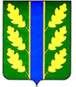 